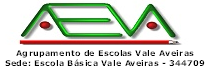 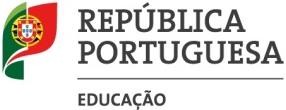 Requerimento de candidatura ao concurso para o cargo de Diretor/a do Agrupamento de Escolas Vale AveirasExº. Senhor Presidente do Conselho Geral do Agrupamento de Escolas de Vale AveirasIdentificação do/a requerente:					, natural de	nascido/a em	/	/	,portador/a do B.I/C.C. nº 	, datado/válido de/até	/	/	, emitido por	, NIF nº		, residente em (Rua, Av.)    				(Nº)	(andar)		(localidade)					, (Código Postal)			-		, Localidade						, Telefone/telemóvel				, e-mail						, solicita a V. Exa. a admissão da sua candidatura ao concurso público a que se refere o Aviso de Abertura Nº		publicado no Diário da República nº	2ªsérie de	/	/	.Para o efeito, anexam-se os seguintes documentos (assinalar):Curriculum Vitae;Projeto de Intervenção no Agrupamento de Escolas Vale Aveiras;Declaração autenticada pelo serviço de origem, contendo a informação da categoria, vínculo, escalão e tempo de serviço (exceto se o/a requerente se encontrar em exercício de funções neste Agrupamento);Fotocópia inutilizada do Bilhete de Identidade/Cartão de Cidadão e do Número de Identificação Fiscal;Outros documentos:Pede Deferimento,	,	de		de 2021 O/A Requerente  			